GUÍA DE APRENDIZAJE N° 11HUMANISMO RENACENTISTAINSTRUCCIONES GENERALES:Responde lo solicitado en el cuaderno personal de la asignatura CON LÁPIZ DE PASTA Y LETRA LEGIBLE, solo las respuestas, respetando la enumeración de esta guía. También se pueden redactar las respuestas en algún procesador de textos (como MS Word).Mantén el orden, limpieza y ortografía en el trabajo.Una vez finalizado el desarrollo de la guía, envía las respuestas al mail del profesor que aparece a continuación. Si se escribió en el cuaderno, se envían las fotografías de las respuestas. Si se escribió en el procesador de textos, se envía el archivo. Importante: En el asunto del correo, indicar nombre y curso.Una vez recepcionado y probado que el archivo no está dañado, el profesor acusará recibo del mismo, siendo su comprobante de entrega. Es responsabilidad del estudiante el correcto ingreso de la dirección electrónica y la carga del archivo.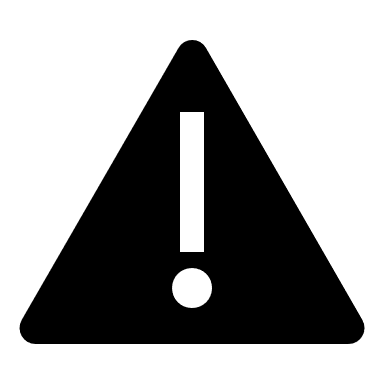 IMPORTANTE: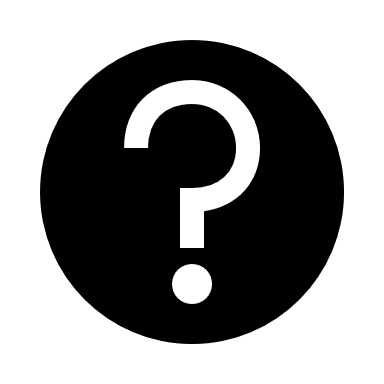 En caso de consultas, escribir al mail de tu profesor: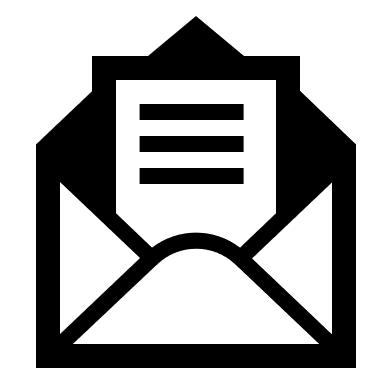 - Leonardo Allendes: leonardoallendes@maxsalas.cl - Rebeca Bustos: rebeca.bustos@maxsalas.cl- Fernando Herrera: fernandoherrera@maxsalas.cl - Victoria Herrera: victoria.herrera.quiroga@gmail.com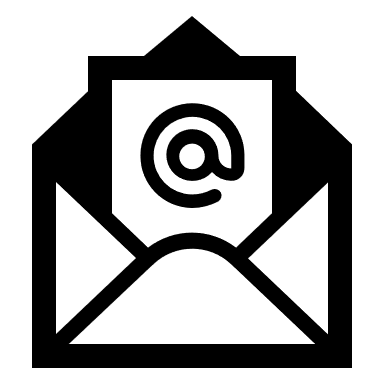 - Andrés Osorio: andres.osorio@maxsalas.cl- Viviana Quiero: vivianaquiero@maxsalas.cl- Juliet Turner: jccturner@gmail.com 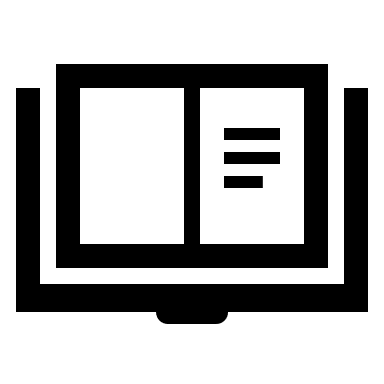 ACTIVIDAD:1.- Define con tus palabras el concepto de periodización.I.- A partir de la revisión de los recursos presentes en las páginas 12 y 13, responde:2.- ¿Qué imagen del ser humano se concibió desde el movimiento humanista? Responde considerando las fuentes A, B, C y D presentes en las páginas indicadas. Explica.3.- Identifica el marco temporal representado: ¿aproximadamente cuántos años abarca la línea de tiempo?, ¿en cuántos períodos está dividida?, ¿cuál es el período más largo?4.- Identifica el tipo de fenómeno histórico seleccionado para dividir cada época. ¿es político, económico o cultural?, ¿en qué continentes ocurrieron?, ¿por qué crees que se eligieron estos fenómenos para marcar el paso de un período a otro?5.- Indica las características que conocer de cada período. ¿Piensas que el pasar de una época a otra significa un cambio total en la vida de las personas o hay aspectos que se mantienen, es decir, son de larga duración? Fundamenta a partir de los períodos estudiados hasta el momento.6. Evalúa: ¿qué ventajas o utilidad tiene usar esta periodización de la historia?, ¿Cuáles podrían ser sus limitaciones?EVALÚO LO QUE HE APRENDIDODespués de haber desarrollado esta actividad, te invitamos a completar la siguiente tabla de autoevaluación. Marca con un ticket ()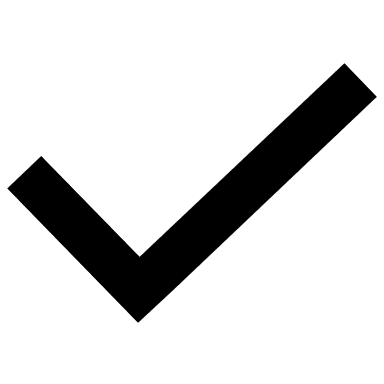 3: Logrado, 2: Parcialmente logrado, 1: Por lograr.*: Para este nivel debes haber logrado explicar al menos un indicador de cada categoría (Saber, Saber hacer y Saber ser).¿Qué contenido, habilidad o actitud creo que tengo más débil?, ¿cómo puedo reforzarlo?AsignaturaHistoria, geografía y ciencias socialesNIVEL8° Año BásicoUNIDADunidad 1: Los inicios de la modernidad: humanismo, Reforma y el choque de dos mundosOBJETIVO DE APRENDIZAJE O HABILIDADESAnalizar, apoyándose en diversas fuentes, la centralidad del ser humano y su capacidad de transformar el mundo en las expresiones culturales del Humanismo y del Renacimiento.EL SER HUMANO DESDE LA VISIÓN HUMANISTAHasta ahora, he logrado…123SaberExplicar la visión del ser humano desde el Humanismo.SaberExplicar la periodización tradicional de la historia occidental.Saber hacerAnalizar fuentes escritas para elaborar conclusiones sobre la temática abordada.Saber hacerInterpretar líneas de tiempo, extrayendo información del tema abordado.Saber serDesarrollar actitudes de responsabilidad frente al trabajo remoto en período de emergencia sanitaria.Nivel óptimo*Nivel medioNivel insuficienteTienes 4 o más indicadores logrados.Tienes 3 indicadores logrados o al menos 4 indicadores parcialmente logrados.Tienes 3 o más indicadores por lograr.